Publicado en Madrid el 05/03/2021 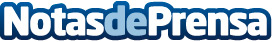 Atos nombrada líder en servicios de ciberresiliencia por NelsonHallAtos anuncia que ha sido posicionada como líder en servicios de ciberresiliencia a nivel mundial por la firma global de investigación y asesoramiento NelsonHall en su último informe NEATDatos de contacto:Paula Espadas620 059 329Nota de prensa publicada en: https://www.notasdeprensa.es/atos-nombrada-lider-en-servicios-de Categorias: Nacional E-Commerce Ciberseguridad http://www.notasdeprensa.es